子ども家庭相談室相談員養成講座2023　受講申込書※マークは、必須です。　　　　　　　　　　　　　　　　　　　　　FAX：06-4394-8501　　　　　　　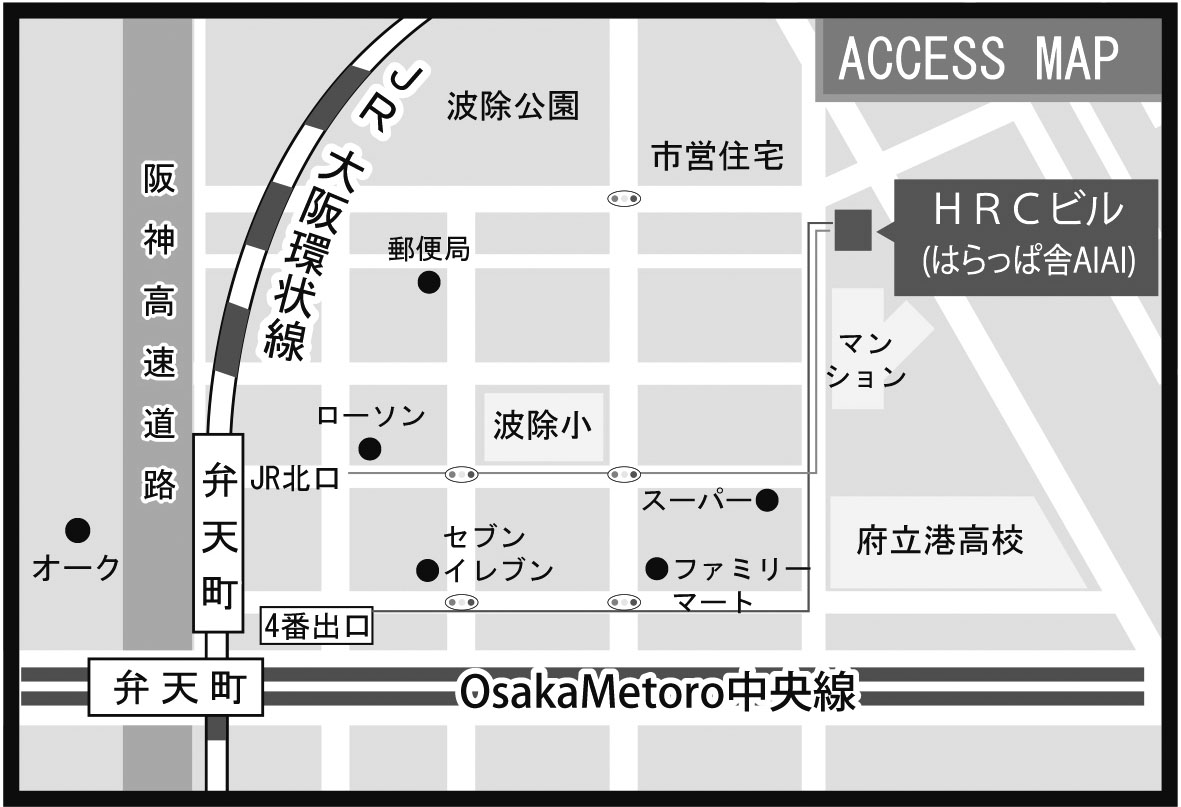 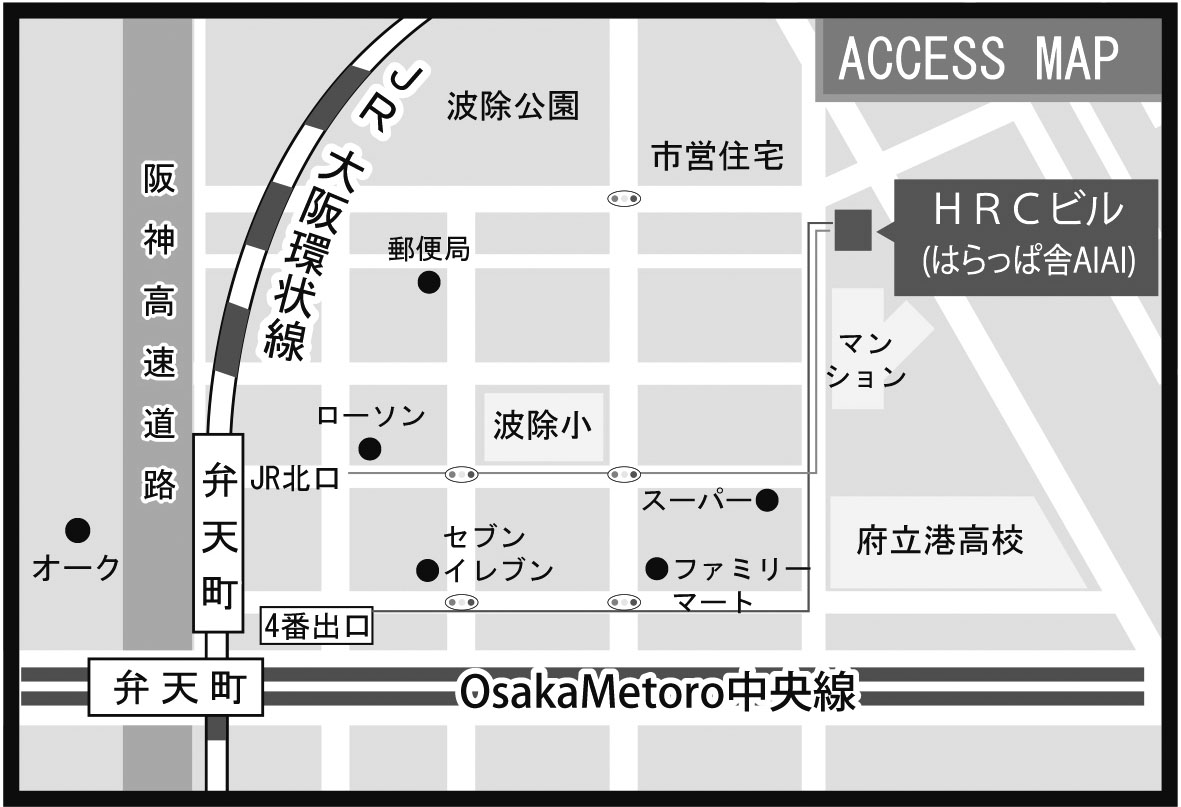 〇アクセス：HRCビル　　　　　　　　　　　　　　・ＪＲ環状線「弁天町」駅北口から600ｍ（エレベーターご利用の場合は「弁天町」駅南口から）・大阪メトロ中央線「弁天町」駅4番出口から北東へ700ｍ公益社団法人子ども情報研究センターとは？子どもの権利条約を基盤に、子どもとおとなのパートナーシップを求めて活動しています。〈相談者の声を真摯に聴き、一緒に考える相談活動〉、〈人権侵害の現状を知り、人権保育教育の創造についてともに学ぶ研修・学習活動〉、〈子どもの人権に関する実践的研究活動〉、〈子どもの人権を大切にする保育の創造を求めて子どもの保育〉、〈子どもの人権に関する議論、交流のための図書の編集刊行〉など、さまざまな活動をしています。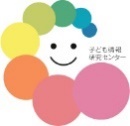 　　　　　　　　　　あなたも一緒に活動しませんか？詳細はこちらにて https://www.kojoken.jp/※お名前（ふりがな）ご住所※電話番号FAX※メールアドレス所属・学校※≪志望動機≫※≪志望動機≫※≪志望動機≫※≪志望動機≫≪受講にあたって合理的配慮や支援が必要な場合やご質問は、こちらにご記入ください≫≪受講にあたって合理的配慮や支援が必要な場合やご質問は、こちらにご記入ください≫≪受講にあたって合理的配慮や支援が必要な場合やご質問は、こちらにご記入ください≫≪受講にあたって合理的配慮や支援が必要な場合やご質問は、こちらにご記入ください≫